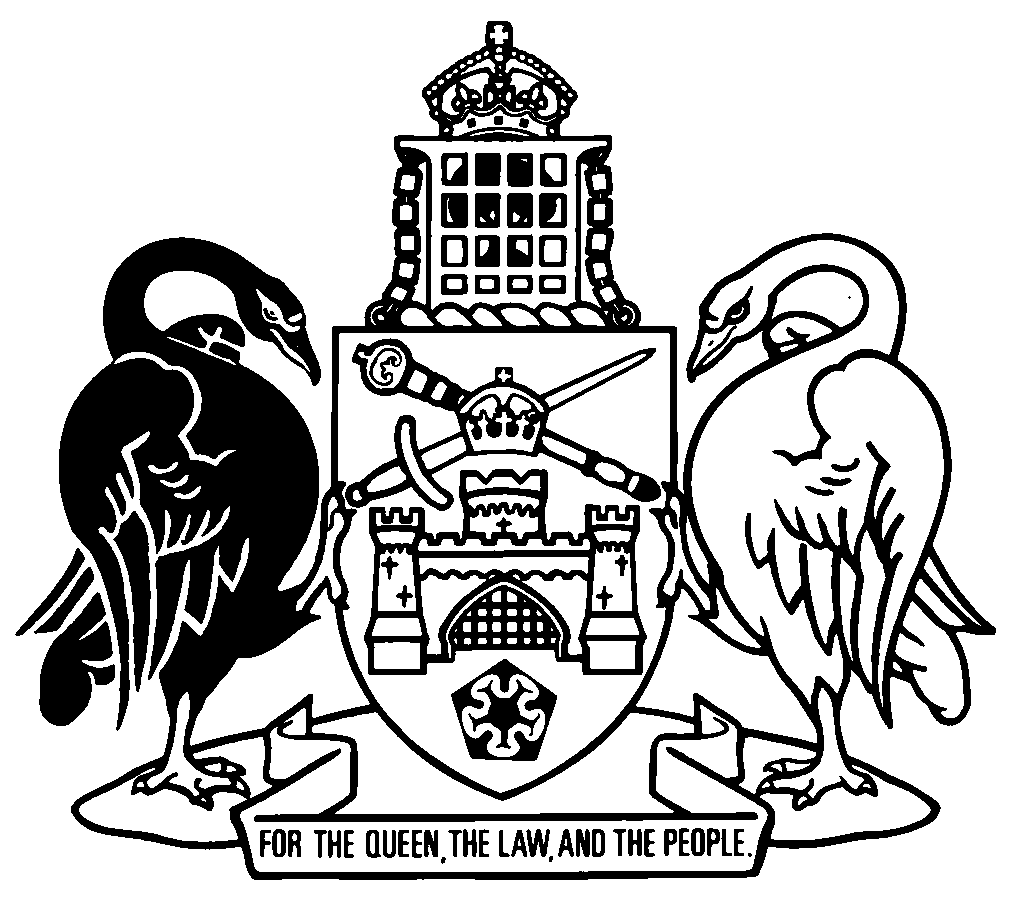 Australian Capital TerritoryContents	Page	1	Name of Act	2	2	Commencement	2	3	Purposes of Act	2	4	Meaning of financial year	2	5	Terms used in Financial Management Act 1996	2	6	Additional appropriations of $430 124 000	2	7	Net appropriations for capital injections	3Schedule 1	Additional appropriations	4Australian Capital TerritoryAppropriation Act 2019-2020 (No 2)An Act to appropriate additional money for the purposes of the Territory for the financial year that began on 1 July 2019The Legislative Assembly for the Australian Capital Territory enacts as follows:1	Name of ActThis Act is the Appropriation Act 2019-2020 (No 2).2	CommencementThis Act commences on the day after its notification day.Note	The naming and commencement provisions automatically commence on the notification day (see Legislation Act, s 75 (1)).3	Purposes of ActThis Act is made for the purposes of––	(a)	the Self-Government Act, section 57 and section 58; and	(b)	the Financial Management Act 1996, section 6 and section 8.4	Meaning of financial yearIn this Act:financial year means the year that began on 1 July 2019.5	Terms used in Financial Management Act 1996A term used in the Financial Management Act 1996 has the same meaning in this Act.6	Additional appropriations of $430 124 000	(1)	If a territory entity is mentioned in a part of schedule 1, column 1—	(a)	the amount mentioned in that part, column 2 is appropriated to the territory entity for additional net controlled recurrent payments in the financial year for the territory entity; and	(b)	the amount mentioned in that part, column 3 is appropriated to the territory entity for an additional capital injection in the financial year for the territory entity; and	(c)	the amount mentioned in that part, column 4 is appropriated to the territory entity for additional payments to be made on behalf of the Territory in the financial year for the territory entity.	(2)	The amount mentioned in schedule 1, part 1.11 (Treasurer’s Advance), column 5 is appropriated to the Treasurer’s Advance for the Financial Management Act 1996, section 18.7	Net appropriations for capital injectionsFor the Financial Management Act 1996, section 9A, the appropriations for additional capital injections mentioned in schedule 1, column 3 are for, or partly for, the net cost of purchasing or developing assets.Schedule 1	Additional appropriations(see s 6 and s 7)Endnotes1	Presentation speech	Presentation speech made in the Legislative Assembly on 13 February 2020.2	Notification	Notified under the Legislation Act on 7 April 2020.3	Republications of amended laws	For the latest republication of amended laws, see www.legislation.act.gov.au.I certify that the above is a true copy of the Appropriation Bill 2019-2020 (No 2), which was passed by the Legislative Assembly on 2 April 2020. Clerk of the Legislative Assembly© Australian Capital Territory 2020column 1
territory entitycolumn 2
net controlled recurrent payments
column 3
capital injection
column 4
payments on behalf of Territorycolumn 5
total
$$$$Part 1.1
ACT Local Hospital Network120 746 000120 746 000Part 1.2
Major Projects Canberra88 00033 900 00033 988 000Part 1.3
Transport Canberra and City Services Directorate3 199 00012 423 00015 622 000Part 1.4
Chief Minister, Treasury and Economic Development Directorate5 924 0009 138 00015 062 000Part 1.5
ACT Health Directorate4 385 0007 700 00012 085 000Part 1.6
Community Services Directorate4 107 000649 0004 756 000Part 1.7
Environment, Planning and Sustainable Development Directorate3 090 0001 043 0004 133 000Part 1.8
Justice and Community Safety Directorate1 950 000526 000744 0003 220 000Part 1.9
Education Directorate384 000384 000Part 1.10
Public Trustee and Guardian128 000128 000Total appropriated to territory entities144 001 00057 679 0008 444 000 210 124 000Part 1.11
Treasurer’s Advance220 000 000Total appropriations144 001 00057 679 0008 444 000 430 124 000